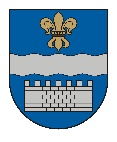 DAUGAVPILS DOMEReģ. Nr. 90000077325, K. Valdemāra iela 1, Daugavpils, LV-5401, tālr. 65404344, 65404365, fakss 65421941 e-pasts: info@daugavpils.lv   www.daugavpils.lvĀRKĀRTAS SĒDES  PROTOKOLS2022.gada 27.decembrī                                                                     	                    Nr.39	SĒDE NOTIEK DOMES SĒŽU ZĀLĒSĒDE NOTIEK VIDEOKONFERENCES REŽĪMĀSĒDE SASAUKTA 	plkst. 14:00  SĒDI ATKLĀJ 	plkst. 14:03SĒDES DARBA KĀRTĪBA:1. Par Daugavpils domes 2022.gada 24.februāra lēmuma Nr.77 “Par atbalstu projektam “Rūpnieciskās teritorijas attīstība ražošanas kompleksa izbūvei Spaļu ielas rajonā, Daugavpilī” atcelšanu.2. Par nekustamā īpašuma Spaļu ielā 4 k-2, Daugavpilī, nodošanu atsavināšanai.3. Par Daugavpils domes 2022.gada 15.decembra saistošo noteikumu Nr.34 „Kārtība, kādā reģistrējami un izskatāmi iesniegumi par izglītojamā uzņemšanu Daugavpils valstspilsētas pašvaldības vispārējās izglītības iestāžu 1.klasē”” precizēšanu.4. Par saistošo noteikumu „Grozījumi Daugavpils valstspilsētas pašvaldības 2022.gada 28.janvāra saistošajos noteikumos Nr.8 „Par Daugavpils valstspilsētas pašvaldības budžetu 2022.gadam”” apstiprināšanu.SĒDI VADA – Daugavpils domes priekšsēdētājs Andrejs ElksniņšSĒDĒ PIEDALĀS - 13 Domes deputāti – I.Aleksejevs, A.Elksniņš, A.Gržibovskis, L.Jankovska, I.Jukšinska, V.Kononovs, N.Kožanova, J.Lāčplēsis, I.Prelatovs,  V.Sporāne-Hudojana, I.Šķinčs, M.Trukovskis,  A.Vasiļjevs.SĒDĒ PIEDALĀS VIDEOKONFERENCES REŽĪMĀ – 2 Domes deputāti –                                                                                              I.Jukšinska, J.Lāčplēsis, I.Šķinčs.SĒDĒ NEPIEDALĀS –  1 Domes deputāts –  P.Dzalbe, – iemesls nav zināms                                                                           M.Lavrenovs – iemesls nav zināms.SĒDĒ PIEDALĀS                                 - pašvaldības administrācijas darbinieki:                                                            T.Dubina, E.Upeniece, R.Golovans, M.Dimitrijeva,                                                           S.Krapivina, A.Nikolajevs, A.Jemeļjanovs,                                                            A.Šapovals                                                               - pašvaldības budžeta iestādes darbinieki:                                                          M.IsupovaSĒDI PROTOKOLĒ  - Domes protokolu lietvedības pārzine S.Rimicāne1.§      (881.)  Par Daugavpils domes 2022.gada 24.februāra lēmuma Nr.77 “Par atbalstu projektam “Rūpnieciskās teritorijas attīstība ražošanas kompleksa izbūvei Spaļu ielas rajonā, Daugavpilī” atcelšanu                                     S.Krapivina, I.Aleksejevs, A.ElksniņšI.Aleksejevs. jautā, vai nepastāv riski atsakoties no šīs programmas, vai nebūs nākotnē liegums piedalīties tādā pašā programmā?S.Krapivina atbild, ka tāda melnā saraksta nav, viss būs kārtībā, iespējas būs.I.Aleksejevs jautā, vai mēs apliecinām, ka šo naudu nespējam apgūt?A.Elksniņš skaidro, mēs apliecinām to, ka pašvaldība izvērtē riskus un saimnieciski izturas pret ES finansējumu, ja mēs apzināmies, ka laicīgi nespējam apgūt līdzekļus, lai šis jautājums nebūtu par diskusijas priekšmetu Budžeta komisijā.Debates: A.Elksniņš.Vadoties no likuma “Par pašvaldībām” 12.pantā noteikta principa, ka pašvaldības attiecīgās administratīvās teritorijas iedzīvotāju interesēs var brīvprātīgi realizēt (vai nerealizēt) savas iniciatīvas ikvienā jautājumā, ja tas nav Saeimas, Ministru kabineta, ministriju, citu valsts pārvaldes iestāžu, tiesas vai citu pašvaldību kompetencē vai arī ja šāda darbība nav aizliegta ar likumu, izskatot Daugavpils pilsētas pašvaldības Attīstības departamenta 19.12.2022. ziņojumu 
Reģ. Nr. 2083/1.1.-6 “Par ERAF projekta “Rūpnieciskās teritorijas attīstība ražošanas kompleksa izbūvei Spaļu ielas rajonā, Daugavpilī”  īstenošanas riskiem” (pielikumā), ņemot vērā Daugavpils domes apvienoto Pilsētas saimniecības un attīstības, Īpašuma un mājokļu komiteju 2022.gada 27.decembra atzinumu, Finanšu komitejas 2022.gada 27.decembra atzinumu, atklāti balsojot: PAR – 13 (I.Aleksejevs, A.Elksniņš, A.Gržibovskis, L.Jankovska, I.Jukšinska, V.Kononovs, N.Kožanova, J.Lāčplēsis, I.Prelatovs, V.Sporāne-Hudojana, I.Šķinčs, M.Truskovskis, A.Vasiļjevs), PRET – nav, ATTURAS – nav, Daugavpils dome nolemj:Atcelt Daugavpils domes 2022.gada 24.februāra lēmumu Nr.77 “Par atbalstu projektam “Rūpnieciskās teritorijas attīstība ražošanas kompleksa izbūvei Spaļu ielas rajonā, Daugavpilī”.Pielikumā: Daugavpils pilsētas pašvaldības Attīstības departamenta 19.12.2022. ziņojums 
Reģ. Nr. 2083/1.1.-6 “Par ERAF projekta “Rūpnieciskās teritorijas attīstība ražošanas kompleksa izbūvei Spaļu ielas rajonā, Daugavpilī”  īstenošanas riskiem”.2.§      (882.)  Par nekustamā īpašuma Spaļu ielā 4 k-2, Daugavpilī, nodošanu atsavināšanai                       A.Nikolajevs, I.Aleksejevs, J.Lāčplēsis, A.ElksniņšI.Aleksejevs jautā, ierosinājumā teikts, ka “Ziegler mašīnbūve” gatavi realizēt minēto projektu, vai arī izsoles noteikumos būs noteiktas darbavietas un gatavība realizēt projektu?A.Elksniņš atbild, kad deputāti lems par izsoles noteikumiem, varēs lemt arī par izsoles kritērijiem.J.Lāčplēsis jautā, ja mēs pārdosim šo zemes gabalu, vai pašvaldības rīcībā ir vēl zemes gabali, kur realizēt līdzīgus projektus?A.Nikolajevs atbild, Spaļu ielā 1 nesen ierakstījām Zemesgrāmatā zemes gabalu 2 ha platībā, kas paredzēts ražošanas vajadzībām.J.Lāčplēsis jautā, kam ir tiesības ierosināt pašvaldības īpašums atsavināšanu?R.Golovans atbild, jebkurai fiziskai vai juridiskai personai ir tiesības ierosināt atsavināšanu, pēc tam par to lemj pašvaldība.Debates: I.Aleksejevs, A.Elksniņš, J.Lāčplēsis.     Pamatojoties uz likuma “Par pašvaldībām” 21.panta pirmās daļas 17.punktu, Publiskas personas mantas atsavināšanas likuma 2.1panta otro daļu, 3.panta otro daļu, 4.panta pirmo un otro daļu, 5.panta pirmo daļu, 8.panta otro daļu, 9.panta otro daļu, ņemot vērā Daugavpils domes Īpašuma un mājokļu komitejas 27.12.2022. atzinumu, Daugavpils domes Finanšu komitejas 27.12.2022. atzinumu, , atklāti balsojot: PAR – 12 (I.Aleksejevs, A.Elksniņš, A.Gržibovskis, L.Jankovska, I.Jukšinska, V.Kononovs, N.Kožanova, I.Prelatovs, V.Sporāne-Hudojana, I.Šķinčs, M.Truskovskis, A.Vasiļjevs), PRET – nav, ATTURAS – 1(J.Lāčplēsis), Daugavpils dome nolemj:Atļaut atsavināt, pārdodot izsolē ar augšupejošu soli, zemes gabalu Spaļu ielā 4 k-2, Daugavpilī, 9960 m² platībā, kadastra apzīmējums 0500 007 0151 (nekustamā īpašuma kadastra Nr.0500 007 0156), kopā ar tehnisko projektu “Jaunas ēkas būvniecība potenciālās ražotnes izvietošanai un infrastruktūras izveide Spaļu ielā 4, Daugavpilī”.     2. Zemes gabala, kadastra apzīmējums 0500 007 0151, novērtēšanu veikt Daugavpils pilsētas pašvaldības dzīvojamo māju privatizācijas un īpašuma atsavināšanas komisijai.     3. Zemes gabala, kadastra apzīmējums 0500 007 0151, pārdošanu izsolē organizēt izsoles komisijai šādā sastāvā:     4. Izsoles komisijai Latvijas Republikas normatīvajos aktos noteiktajā kārtībā izstrādāt nekustamā īpašuma, kadastra Nr.0500 007 0156, Spaļu ielā 4 k-2, Daugavpilī, izsoles noteikumus, un iesniegt tos apstiprināšanai Domes sēdē.3.§      (883.)  Par Daugavpils domes 2022.gada 15.decembra saistošo noteikumu Nr.34 „Kārtība, kādā reģistrējami un izskatāmi iesniegumi par izglītojamā uzņemšanu Daugavpils valstspilsētas pašvaldības vispārējās izglītības iestāžu 1.klasē”” precizēšanu                                                M.Isupova, A.ElksniņšPamatojoties uz likuma „Par pašvaldībām” 43.panta trešo daļu, 45.panta ceturto daļu, ievērojot Vides aizsardzības un reģionālās ministrijas 2022.gada 22.decembra vēstuli „Par saistošajiem noteikumiem Nr.34”, atklāti balsojot: PAR – 13 (I.Aleksejevs, A.Elksniņš, A.Gržibovskis, L.Jankovska, I.Jukšinska, V.Kononovs, N.Kožanova, J.Lāčplēsis, I.Prelatovs, V.Sporāne-Hudojana, I.Šķinčs, M.Truskovskis, A.Vasiļjevs), PRET – nav, ATTURAS – nav, Daugavpils dome nolemj:Izdarīt Daugavpils domes 2022.gada 15.decembra saistošajos noteikumos Nr.34 „Kārtība, kādā reģistrējami un izskatāmi iesniegumi par izglītojamā uzņemšanu Daugavpils valstspilsētas pašvaldības vispārējās izglītības iestāžu 1.klasē” šādus precizējumus:Izteikt 5.1. un 5.2.apakšpunktu šādā redakcijā:„5.1. vecākiem (aizbildņiem) klātienē iesniedzot iesniegumu (pielikums Nr.1) un uzrādot vecāka (aizbildņa) personu apliecinošu dokumentu, kā arī aizbildnim uzrādot bāriņtiesas lēmumu par aizbildnības nodibināšanu, ja izglītības iestāde objektīvu iemeslu dēļ to nevar iegūt pati;5.2. vecākiem (aizbildņiem) iesniedzot uz iestādes oficiālo elektronisko pastu ar drošu elektronisko parakstu parakstītu iesniegumu (pielikums Nr.2).”Izteikt 12.2.apakšpunktu šādā redakcijā:„12.2. vecāki (aizbildņi), kuri iesniedza ar drošu elektronisku parakstu parakstītu iesniegumu, rakstisku apliecinājumu saņem izglītības iestādē ne vēlāk kā vienas kalendāra nedēļas laikā pēc elektroniski iesniegtā iesnieguma nosūtīšanas.”Izteikt 23.punktu šādā redakcijā:„23. Lēmumu par izglītojamā uzņemšanu izglītības iestādē vai atteikumu uzņemt izglītības iestādē var apstrīdēt Pārvaldē.”.4.§      (884.)saistošo noteikumu „Grozījumi Daugavpils valstspilsētas pašvaldības 2022.gada 28.janvāra saistošajos noteikumos Nr.8 „Par Daugavpils valstspilsētas pašvaldības budžetu 2022.gadam”” apstiprināšanu                                     E.Upeniece, I.Šķinčs, A.ElksniņšPamatojoties uz likuma “Par pašvaldībām” 21.panta pirmās daļas 2.punktu un 46.pantu, un  likuma “Par pašvaldību budžetiem” 16. un 17.pantu, Daugavpils domes Finanšu komitejas 2022.gada 22.decembra atzinumu,  atklāti balsojot: PAR – 13 (I.Aleksejevs, A.Elksniņš, A.Gržibovskis, L.Jankovska, I.Jukšinska, V.Kononovs, N.Kožanova, J.Lāčplēsis, I.Prelatovs, V.Sporāne-Hudojana, I.Šķinčs, M.Truskovskis, A.Vasiļjevs), PRET – nav, ATTURAS – nav, Daugavpils dome nolemj:Apstiprināt Daugavpils domes 2022.gada 29.decembra saistošos noteikumus Nr.36 „Grozījumi Daugavpils valstspilsētas pašvaldības 2022.gada 28.janvāra saistošajos noteikumos Nr.8 „Par Daugavpils valstspilsētas pašvaldības budžetu 2022.gadam””.Pielikumā: Daugavpils domes 2022.gada 29.decembra saistošie noteikumi Nr.36 „Grozījumi Daugavpils valstspilsētas pašvaldības 2022.gada 28.janvāra saistošajos noteikumos Nr.8 “Par Daugavpils valstspilsētas pašvaldības budžetu 2022.gadam””.Sēdi slēdz plkst.14.27Sēdi vadīja: Domes priekšsēdētājs                     (personikais parakts)                                    A.ElksniņšProtokoliste                                    (personiskais paraksts)                                 S.Rimicāne Komisijas priekšsēdētājs:Aleksejs Nikolajevs (Nekustamā īpašuma nodaļas vadītājs).Komisijas priekšsēdētājavietniece:Aija Vilcāne (Nekustamā īpašuma nodaļas Īpašuma atsavināšanas un iznomāšanas daļas vadītāja).Komisijas locekļi:Elīna Kavševiča-Semjonova (Īpašuma pārvaldīšanas  departamenta juriste),Marika Gabrunova (Nekustamā īpašuma nodaļas Nekustamā īpašuma izvērtēšanas vecākā speciāliste),Ingrīda Ilarionova (Nekustamā īpašuma nodaļas Nekustamā īpašuma izvērtēšanas vecākā speciāliste).